一、寫國字或注音：每格一分、共二十一分⒈櫃子裡面「陳」「列」許多「西」有的古「董」，「由」其是這件精「治」的珠寶盒，還會發出「聊」亮的樂音，讓人看了愛不釋手。↓（　 　）（　 　）（　 　）（ 　　）  （　 　）（　　 ）（　 　）⒉老師「覆」手藝精「站」，「治」作出這座「典」雅的「拱」橋上的裝飾，還榮獲世界建築「冠」「軍」首獎！↓（　 　）（　 　）（　 　）（　　 ）（　 　）（　 　）（　 　）⒊小「烏」「龜」「除」師「烘」烤的蛋黃「酥」看起來「髒」兮兮的，「恐」怕沒人敢吃。↓（　 　）（　 　）（　 　）（　 　）  （　 　）（　　 ）（　 　）二、標點符號練習：每格一分、共七分⒈年復一年的大雨沖蝕（　　）不勝負荷的道路經歷了多次修護（　　）於是，大車不再行駛於上（　　）於是，行人往來川流不息，好不熱鬧（　　）⒉這位年紀輕輕的（　　）臺灣之光（　　），善於運用花的圖騰和明顯的腰身（　　）蓬裙來展現女性的優雅。三、改錯字：每格一分、共六分⒈（　　）（　　）這件晚晏服上有一個蝴蝶結，看起來非常時上！⒉（　　）（　　）他一身有黑的肌膚和結實的胸堂，難怪常出現在電視廣告上。⒊（　　）（　　）他最討壓髒亂的還境。四、選擇題：每題二分、共三十分 (　　) ⒈下列哪一組字的「」字形有誤？ 　
①問「題」　②河「堤」　③相「輔」相成　④「補」風捉影(　　) ⒉下列哪一組字的「」字音不同？　
①「鑽」石／「鑽」戒　②記「載」／千「載」難逢  ③皇「冠」／雞「冠」  ④三「更」／「更」改(　　) ⒊小廚師阿諾一文中，下列關於阿諾學習上的態度，下列敘述哪一個不正確？　
①遇到挫折不氣餒，繼續向夢想前進②快樂的從基礎慢慢練習　③願意付出努力，認真的學習　　④不願意承認失敗(　　) ⒋打瞌睡：①打醒睡著的人②坐　著或靠著、斷斷續續的睡　③失眠、睡不著　④睡前的運動(　　) ⒌熱絡：①炎熱、酷熱　②繁忙喧噪　③感情深厚，往來頻繁　④相連不斷(　　) ⒍訴說心中的不滿、怨恨：①積怨　②抱持　③抱怨　④抱歉(　　) ⒎「感嘆」就是利用感嘆聲來表露內心的驚訝、讚嘆、希望或需求等語氣。下列哪一個句子運用了「感嘆」修辭？①人車往來川流不息，好不熱鬧　②牌樓建築古老的橋梁　③或聽風聲水聲，或賞兩岸河堤風光　④走回橋兩旁的河岸步道(　　)  「山上有一座風格獨特、□□□□的寺廟。」□中應填入哪一個語詞？　①古色古香　②川流不息　③年復一年　④不勝負荷(　　)  「天際」是指什麼意思？　
①天地相接處，即天邊　②遼闊而無邊際地區　③天天往來、聚會或應酬　④空間的界限、盡頭(　　) 「站在虎頭山□□，桃園市區的景物一覽無遺。」□中應填入哪一個語詞？　
①仰望　②俯瞰　③俯首　④收看(　　) 下列哪一個「說明」的意思和其他三個不同？　
①媽媽正在閱讀這本操作「說明」　②老師正在「說明」這題的答案　③我們仔細聽導遊「說明」逃生路線　④裁判用幾句話「說明」比賽的情況(　　) 下列敘述，何者有誤？　
①做讀書筆記的方法很多，常用的為標注式、作圖式、摘錄式　②把某件事公開向人宣布說明的文書是「啟示」　③寫作時可以用「比較說明法」來凸顯被說明對象的特點④朗讀時可以齊讀，也可以輪讀來練習(　　) 清香油紙傘一文中，下列描述哪一個不適合用來描述製傘老師傅？　
①執著　②淡泊名利　③驕傲　④純樸(　　) 下列「」中的字，哪一組字義相同？①「汪」洋／一「汪」湖水②平「坦」／「坦」率　③「顯」現／突「顯」　④「迴」旋／「迴」避(　　) 「在同伴的掩□下，警察一舉破□走私案，收□很大。」□中應填入哪一個字？　
①穫／護／獲　②獲／護／穫　③護／穫／獲　④護／獲／穫五、造句：每題四分、共八分⒈並不是……而是……⒉如果……就……六、照樣寫造句：每格兩分、共二十分⒈「星星」「偷偷」「記下」「他們」「睡前」的「希望」。 ＊（　   　）（　   　）（　   　）（　   　）（　   　）的（　    ）。⒉「欣賞」「店外」「粉嫩嫩」的「蘋果花」 ＊（　  　 ）（　   　）（　      　）的（　       　）七、寫作練習(海報設計)：共八分   　  園遊會到了，每班只能賣一種產品，請你幫阿德班完成海報，先寫出店名(二分)，再根據海報上的圖片，自定商品名稱，寫下吸引顧客上門的句子，須與產品相關。(符合題意二分，標點正確二分，用字正確二分)。桃園市桃園區建德國小一0六學年度第二學期 四年級語文領域 期末定期評量試卷                        四 年      班    座號：       姓名：            店名: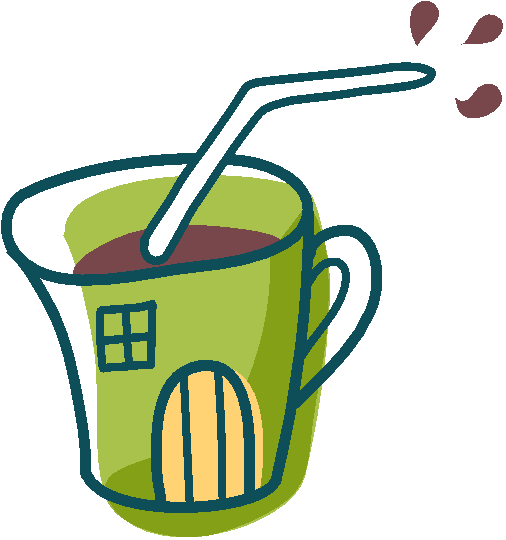 ………………………………………………………………………………